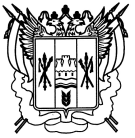 Российская федерация                                        Ростовская область                                               Заветинский районмуниципальное образование «Киселевское сельское поселение  Администрация Киселевского сельского поселенияПостановление№ 28  14.03.2024								                        с.КиселевкаВ соответствии с постановлением Администрации Киселевского сельского поселения от 07.02.2018 № 21 «Об утверждении Порядка разработки, реализации и оценки эффективности муниципальных программ Киселевского сельского поселения», распоряжением Администрации Киселевского сельского поселения от 07.09.2013 № 61 «Об утверждении Методических рекомендаций по разработке и реализации муниципальных программ Киселевского сельского поселения»ПОСТАНОВЛЯЮ:1. Утвердить отчет о выполнении в 2023 году муниципальной программы Киселевского сельского поселения «Поддержка добровольных пожарных дружин (команд) на территории Киселевского сельского поселения» за 2023 год согласно приложению.2. Постановление вступает в силу со дня его официального обнародования.3. Контроль за выполнением постановления оставляю за собой.Глава Администрации Киселевского сельского поселения                            Л.И.ПараваеваПостановление вносит ведущий специалист по вопросам мобилизационной подготовкии чрезвычайных ситуацийПриложениек постановлению Администрации Киселевского сельского поселенияот  14.03.2024 № 28Отчет о реализации муниципальной программы Киселевского сельского поселения «Поддержка добровольных пожарных дружин (команд) на территории Киселевского сельского поселения» за 2023 год1. Конкретные результаты, достигнутые за 2023 годВ целях развития добровольных пожарных дружин на территории Киселевского сельского поселения, в рамках реализации муниципальной программы Киселевского сельского поселения «Поддержка добровольных пожарных дружин (команд) на территории Киселевского сельского поселения», утвержденной постановлением Администрации Киселевского сельского поселения от 09.11.2018 № 119 (далее – Программа) ответственным исполнителем и участниками Программы 2023 году реализованы и решены задачи по:обеспечению эффективного предупреждения и ликвидации пожаров;обеспечению и поддержанию постоянной готовности членов ДПД;по повышению статуса членов ДПД.Раздел 2. Результаты реализации основного мероприятия, а также сведения о достижении контрольных событий ПрограммыДостижению указанных результатов в 2023 году способствовала реализация ответственным исполнителем и участниками Программы подпрограммы «Поддержка добровольных пожарных дружин (команд)» (далее  – ДПД) одного основного мероприятия «Поддержка добровольных пожарных дружин (команд): обучение, страхование, поощрение членов добровольной пожарной дружины». На период 2023 года члены ДПД застрахованы от несчастных случаев «РЕСО-Гарантия».Организовано методическое обучение членов ДПД основам их деятельности. Сведения о выполнении основного мероприятия подпрограммы Программы за 2023 год приведены в приложении 1 к настоящему отчету.Раздел 3. Сведения об использования бюджетных ассигнований и внебюджетных средств на реализацию ПрограммыНа обеспечение основного мероприятия Программы Киселевского сельского поселения в 2023 году предусматривалось 2,1 тысяч рублей, в том числе:средства местного бюджета – 2,1 тысяч рублей.Объем фактических расходов на реализацию Программы за 2023 год составил 2,1 тысяч рублей, что составляет 100 % от планового показателя в том числе:за счет средств местного бюджета – 2,1 тысяч рублей, что составляет 100 % запланированных расходов.Сведения об использовании бюджетных ассигнований и внебюджетных средств на реализацию основного мероприятия Программы представлены в приложении № 2 к настоящему отчету.Раздел 4. Сведения о достижении значений показателей (индикаторов) ПрограммыРезультаты реализации основного мероприятия Программы в 2023 году характеризуются следующими значениями показателей (индикаторов):доля территории муниципального образования, на которой осуществляют деятельность ДПД – 50,0 процентов;количество вызовов на тушение пожаров - 1 единица;количество людей, которым оказана помощь при пожарах – 0 человек.Сведения о достижении значений показателей (индикаторов) и обоснование отклонений плановых и фактических значений показателей представлены в приложении № 3.Раздел 5. Результаты оценки эффективности Программы Эффективность реализации Программы в 2023 году оценивается на основании степени выполнения целевых показателей, основного мероприятия и оценки бюджетной эффективности Программы:1. Степень достижения целевых показателей Программы и ее подпрограммы.По показателям (индикаторам), большое значение которых отражает большую эффективность: эффективность хода реализации целевого показателя 1 равна 1;2. Степень реализации основного мероприятия, финансируемого за счет всех источников финансирования, составляет 1,0, что характеризует высокий уровень эффективности реализации Программы по степени реализации основного мероприятия в 2023 году.3. Бюджетная эффективность реализации Программы рассчитывается в несколько этапов: Степень реализации основного мероприятия, финансируемого за счет средств местного бюджета, составляет 1,0.II. Степень соответствия запланированному уровню расходов за счет средств местного бюджета составляет 1,0.III. Эффективность использования финансовых ресурсов на реализацию Программы составляет 1,0 что характеризует высокий уровень бюджетной эффективности реализации Программы в 2023 году.Уровень реализации Программы в целом равен 1,0. таким образом, можно сделать вывод о высоком уровне реализации Программы по итогам 2023 года.Бюджетная эффективность реализации Программы в 2023 году характеризуется оптимальным соотношением достигнутых в ходе реализации основного мероприятия Программы результатов и связанных с их реализацией затрат.В рамках Программы полностью реализовано одно основное мероприятие из одного запланированного.Ведущий специалист по общим вопросам                                                    Л.В.КостеренкоСВЕДЕНИЯо степени выполнения основного мероприятия подпрограммы  Программы «Поддержка добровольных пожарных дружин (команд) на территории Киселевского сельского поселения» за 2023 годСВЕДЕНИЯ об использовании местного бюджета, областного бюджета, федерального бюджета и внебюджетных источников на реализацию  Программы «Поддержка добровольных пожарных дружин (команд) на территории Киселевского сельского поселения» за 2023 годСВЕДЕНИЯо достижении значений показателей (индикаторов) Программы Киселевского сельского поселения за 2023 годОб утверждении отчета о выполнении в 2023 году муниципальной программы Киселевского сельского поселения «Поддержка добровольных пожарных дружин (команд) на территории Киселевского сельского поселения» Приложение 1к отчету о реализации Программы Киселевского сельского поселения «Поддержка добровольных пожарных дружин (команд) на территории Киселевского сельского поселения» за 2023 год№ п/пНаименование основного мероприятия подпрограммы, мероприятие ведомственной целевой ПрограммыОтветственный исполнительзаместитель руководителя ОИВ/ФИО)Плановый срокПлановый срокФактический срокФактический срокРезультатыРезультатыПроблемы, возникшие в ходе реализации мероприятия № п/пНаименование основного мероприятия подпрограммы, мероприятие ведомственной целевой ПрограммыОтветственный исполнительзаместитель руководителя ОИВ/ФИО)нача-ла реализацииокон-чания реализациинача-ла реализацииокон-чания реализациизапланированныедостигнутыеПроблемы, возникшие в ходе реализации мероприятия 12345678910Подпрограмма 1 «Поддержка добровольных пожарных дружин (команд)»Подпрограмма 1 «Поддержка добровольных пожарных дружин (команд)»Подпрограмма 1 «Поддержка добровольных пожарных дружин (команд)»Подпрограмма 1 «Поддержка добровольных пожарных дружин (команд)»Подпрограмма 1 «Поддержка добровольных пожарных дружин (команд)»Подпрограмма 1 «Поддержка добровольных пожарных дружин (команд)»Подпрограмма 1 «Поддержка добровольных пожарных дружин (команд)»Подпрограмма 1 «Поддержка добровольных пожарных дружин (команд)»Подпрограмма 1 «Поддержка добровольных пожарных дружин (команд)»Подпрограмма 1 «Поддержка добровольных пожарных дружин (команд)»1Основное мероприятие1.1«Поддержка добровольных пожарных дружин (команд): обучение, страхование, поощрение членов добровольной пожарной дружины»Администрация Киселевского сельского поселения01.01.202331.12.202301.01.202331.12.2023Страхование, обучение членов ДПД, принимающих активное участие в деятельности  ДПДПовышение статуса добровольного пожарного, личное страхование членов ДПД, обучение 6 членов ДПД-Приложение 2к отчету о реализации Программы Киселевского сельского поселения «Поддержка добровольных пожарных дружин (команд) на территории Киселевского сельского поселения» за 2023 годСтатусНаименование  программы, подпрограммы  программы,основного мероприятия,мероприятия ВЦПИсточники финансированияОбъем расходов, предусмот-ренных МП 
(тыс. руб.)Фактиче-ские 
расходы (тыс. руб.)12345Муниципальная программа      «Поддержка добровольных пожарных дружин (команд) на территории Киселевского сельского поселения»  Всего:                 2,12,1Муниципальная программа      «Поддержка добровольных пожарных дружин (команд) на территории Киселевского сельского поселения»  местный бюджет2,12,1Муниципальная программа      «Поддержка добровольных пожарных дружин (команд) на территории Киселевского сельского поселения»  областной бюджет--Муниципальная программа      «Поддержка добровольных пожарных дружин (команд) на территории Киселевского сельского поселения»  федеральный бюджет--Муниципальная программа      «Поддержка добровольных пожарных дружин (команд) на территории Киселевского сельского поселения»  Внебюджетные источники--Подпрограмма 1 «Поддержка добровольных пожарных дружин (команд)»Всего:                 2,12,1Подпрограмма 1 «Поддержка добровольных пожарных дружин (команд)»местный бюджет2,12,1Подпрограмма 1 «Поддержка добровольных пожарных дружин (команд)»областной бюджет--Подпрограмма 1 «Поддержка добровольных пожарных дружин (команд)»федеральный бюджет--Подпрограмма 1 «Поддержка добровольных пожарных дружин (команд)»Внебюджетные источники--Основное мероприятие 1Поддержка добровольных пожарных дружин (команд): обучение, страхование, поощрение членов добровольной пожарной дружиныВсего:                 2,12,1Основное мероприятие 1Поддержка добровольных пожарных дружин (команд): обучение, страхование, поощрение членов добровольной пожарной дружиныместный бюджет2,12,1Основное мероприятие 1Поддержка добровольных пожарных дружин (команд): обучение, страхование, поощрение членов добровольной пожарной дружиныобластной бюджет--Основное мероприятие 1Поддержка добровольных пожарных дружин (команд): обучение, страхование, поощрение членов добровольной пожарной дружиныфедеральный бюджет--Основное мероприятие 1Поддержка добровольных пожарных дружин (команд): обучение, страхование, поощрение членов добровольной пожарной дружиныВнебюджетные источники--Приложение 3к отчету о реализации Программы Киселевского сельского поселения « Поддержка добровольных пожарных дружин (команд) на территории Киселевского сельского поселения» за 2023 год№п/пНаименованиепоказателей (индикаторов) результативностиЕд.изм.Ожидаемые значения целевых показателей,предусмотренныеПрограммойОжидаемые значения целевых показателей,предусмотренныеПрограммойОжидаемые значения целевых показателей,предусмотренныеПрограммойОбоснование отклонения значений показателя (индикатора) на конец отчетного года (при наличии)№п/пНаименованиепоказателей (индикаторов) результативностиЕд.изм.2023планфактОбоснование отклонения значений показателя (индикатора) на конец отчетного года (при наличии)1234567Муниципальная программаМуниципальная программаМуниципальная программаМуниципальная программаМуниципальная программаМуниципальная программаМуниципальная программа1.Доля территории муниципального образования, на которой осуществляют деятельность ДПД% 50,050,050,0-2.Количество вызовов на тушение пожаров ед.111-3.Количество людей, которым оказана помощь при пожарахчел.000-